Муха-цокотухаЗвучит музыка...Ведущий:-Смотрите вы во все глаза и слушайте в два уха, сказка называется Муха-ЦокотухаДети поют: Муха, муха- цокотуха, позолоченное брюхо, муха по полю пошла, муха денежку нашла....Муха: Чтобы мне купить такое,       Может платье голубое,       Может туфли, или юбку...      Так, подумаю минутку...      Нет, пойду я на базар       И куплю там самовар!       Потому что день рожденье       Нынче буду я справлять,       И букашек, таракашек       Сладким чаем угощать.!Песня «Самовар»Муха: Все готово, стол накрыт, Самовар уже кипит, Сейчас придут мои друзья, Как рада им поверьте я!Дети поют: Прибежали тараканы, пили сладкий чай в стаканах...Звучит музыка, выходят тараканы....Таракашки- Мы еще чайку попьем,                        С молоком и крендельком.Муха:- Спасибо, гости дорогие, проходите!Дети поют: Приходили к мухе блошки, приносили ей сапожки...Звучит музыка, выбегаю блошкиБлошка:   - Ты носи, подруга наша,(протягивает сапожки)                    В них всех мух ты будешь краше!Муха:- Спасибо, гости дорогие, проходите!Дети поют: Любят бабочки варенье, любят бабочки варенье...Звучит музыка, выбегают бабочки с цветами, кружатсяБабочка:-          В вазочку поставь цветы,                            Любоваться будешь ты.Все встают в кругДети хором: Поздравляем, поздравляем, счастья радости желаем, слово честное даем - помогать тебе во всем!Хоровод «Каравай»Выходит ПаукПаук: Я злой паучище, длинные ручищи, не люблю я компаний, да меня и не звали, пироги не люблю, лучше крови попью. (обматывает муху).Ведущий: Вдруг откуда-то летит маленький комарик и в руке его горит маленький фонарик.Звучит музыка, комарик прогоняет паукаКомарик: Я комарик, я храбрец, удалой  я молодец, я злодея зарубил и тебя освободил, а теперь душа девица, будем вместе веселиться. Выходи честной народ, все вставайте в хоровод!Дети хором: Слава, слава комару-победителю!Финальный танецБом, бом, бом, бом, пляшет муха с комаромА за нею клоп, клоп, сапогами топ, топ.Стрекоза-щеголиха с муравьем танцует лихо.Сам усатый таракан громко бьет в барабан.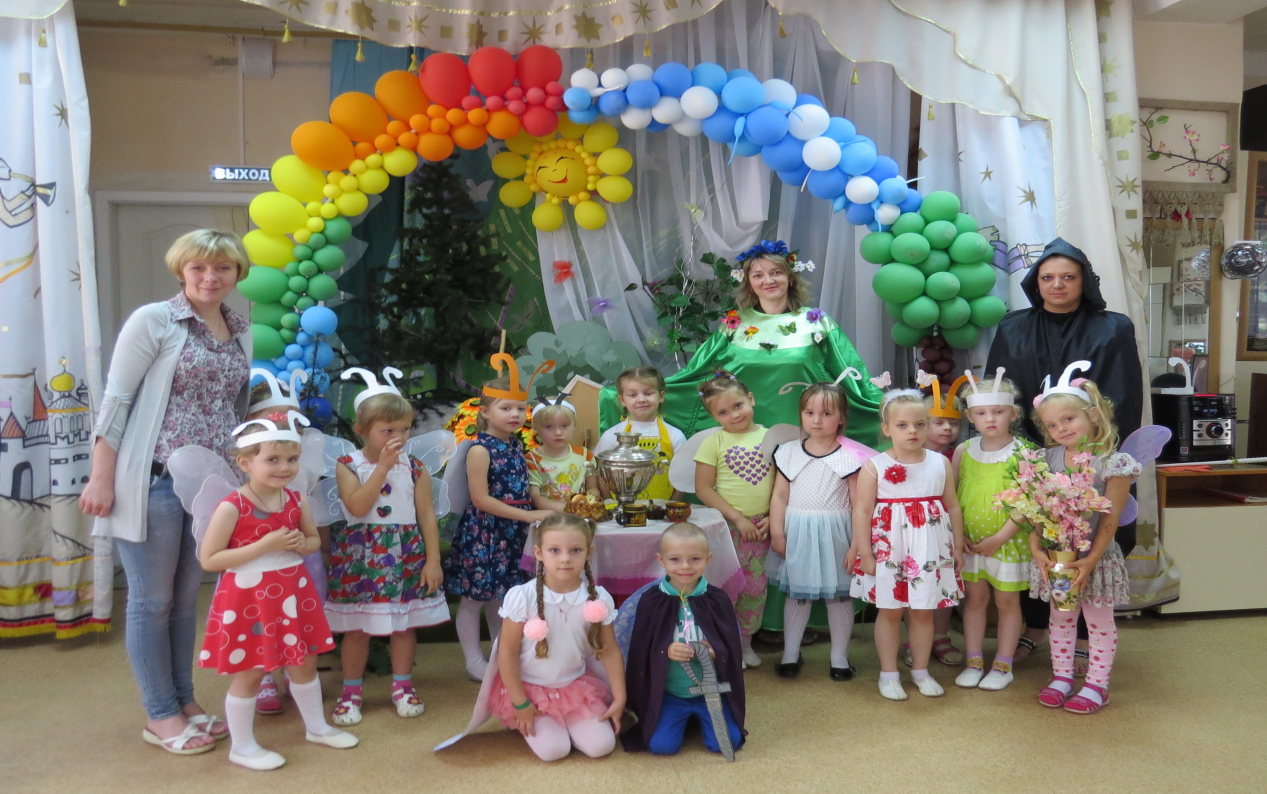 